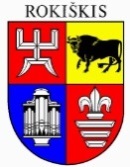 ROKIŠKIO RAJONO SAVIVALDYBĖS TARYBASPRENDIMASDĖL KOMPENSACIJŲ SKYRIMO NUTRAUKUS ŠILUMOS TIEKIMĄ (DUOMENYS NESKELBIAMI) PATALPOMS2019 m. balandžio 26 d. Nr. TS-RokiškisVadovaudamasi Lietuvos Respublikos vietos savivaldos įstatymo 16 straipsnio 2 dalies 18 punktu, 6 straipsnio 30 punktu, Lietuvos Respublikos Šilumos ūkio įstatymo 18 straipsniu ir atsižvelgdama į (duomenys neskelbiami) savininkės (duomenys neskelbiami) 2019 m. kovo 7 d. raštą „Dėl pranešimo „Dėl šilumos tiekimo nutraukimo“, (duomenys neskelbiami)  buto savininkės (duomenys neskelbiami) 2019 m. kovo 19 d. prašymą „Dėl šildymo būdo pasirinkimo ir išlaidų kompensavimo sistemai įsirengti“, patalpų (duomenys neskelbiami) savininkės (duomenys neskelbiami) 2019 m. kovo 22 d. prašymą, Rokiškio rajono savivaldybės taryba n u s p r e n d ž i a:1. Pritarti skirti kompensacijas (iš viso 9600 eurų) patalpų, esančių (duomenys neskelbiami), savininkams, nutraukus namui šilumos tiekimą ir pasirinkus kitą šildymo būdą: 1.1. (duomenys neskelbiami) (unikalus Nr. duomenys neskelbiami)  savininkei (duomenys neskelbiami) – iki   3500 eurų; 1.2. (duomenys neskelbiami) (patalpai nesuteiktas pilnas adresas) buto (unikalus Nr. duomenys neskelbiami) savininkei (duomenys neskelbiami) – iki 4380 eurų; 1.3. negyvenamųjų patalpų (unikalus Nr. duomenys neskelbiami) (duomenys neskelbiami) (patalpai nesuteiktas pilnas adresas) savininkei (duomenys neskelbiami) – iki  1720 eurų. 2. Numatyti sprendimo 1 punkte kompensacijai skirtas lėšas Rokiškio rajono savivaldybės biudžete.3. Įpareigoti Rokiškio rajono savivaldybės administracijos direktorių pasirašyti su (duomenys neskelbiami) patalpų savininkais lėšų kompensavimo sutartis.4. Sprendimo vykdymo kontrolę pavesti Statybos ir infrastruktūros plėtros skyriui.  Šis sprendimas per vieną mėnesį gali būti skundžiamas Regionų apygardos administracinio teismo Kauno, Klaipėdos, Šiaulių ar Panevėžio rūmams Lietuvos Respublikos administracinių bylų teisenos įstatymo nustatyta tvarka.Savivaldybės meras                                                           		   Ramūnas Godeliauskas   Dovilė Pučinskienė						SPRENDIMO PROJEKTO DĖL KOMPENSACIJŲ SKYRIMO NUTRAUKUS ŠILUMOS TIEKIMĄ (DUOMENYS NESKELBIAMI) PATALPOMS AIŠKINAMASIS RAŠTAS2019 m. balandžio 26 d.RokiškisParengto projekto tikslai ir uždaviniai. Šiuo sprendimo projekto tikslas skirti kompensaciją patalpų savininkams, nutraukus šilumos tiekimą (duomenys neskelbiami) patalpoms. Šiuo metu esantis teisinis reglamentavimas. Lietuvos Respublikos šilumos ūkio įstatymo įstatymas, Lietuvos Respublikos vietos savivaldos įstatymas.Sprendimo esmė. (duomenys neskelbiami) šilumos punktas įrengtas ir dujų generatoriniai katilai medienai ATMOS DC 80 (pagaminti 1999 m.) pradėti eksploatuoti nuo 1999 m. Nuo 2006 m. Kamajų seniūnijos komunaliniam ūkiui šilumos tiekimas likusiai pastato daliai tapo nuostolingas, nes nuo bendros šildymo sistemos atsijungė (duomenys neskelbiami), įsirengęs autonominį šildymą, todėl 2010 m. Kamaju seniūnija įspėjo dviejų gyvenamųjų butų (šildomas plotas – 78,4 kv. m) ir (duomenys neskelbiami) patalpų (šildomas plotas –20 kv. m.) savininkus, kad planuoja katilinę uždaryti ir pasiūlė pasirūpinti tolimesniu patalpų šildymu, susitarti ir kreiptis į rajono tarybą dėl dalinio kompensavimo.   (duomenys neskelbiami) patalpų šilumos tiekėjas iki 2012 m. liepos 12 d. buvo Rokiškio rajono savivaldybės Kamajų seniūnijos komunalinis ūkis. 2012 m. panaikinus komunalinį ūkį tolimesnis namo dalies: dviejų gyvenamųjų butų ir negyvenamųjų patalpų – (duomenys neskelbiami) (patalpų bendras šildomas plotas – 98,4 kv. m) šilumos tiekimo klausimas nebuvo išspręstas.Komunalinių paslaugų teikimo sutartys su gyvenamųjų butų savininkais nesudarytos. Nuo 2012 m. katilinę eksploatavo Kamajų seniūnija, vartotojams skaičiavo tik tiesioginės išlaidas už sunaudotas malkas. Katilinėje esančių dujų generatorinių katilų po komunalinio ūkio likvidavimo savininkas nėra nustatytas, katilinė neatitinka šilumos vartojimo įrenginių priežiūros (eksploatavimo) taisyklių reikalavimų. Katilų eksploatacinis laikas, nustatytas Rokiškio rajono savivaldybės direktoriaus įsakymu „Dėl ilgalaikio turto nusidėvėjimo (amortizacijos) ekonominių normatyvų viešojo sektoriaus subjektams patvirtinimo“, yra pasibaigęs. Katilai nuo 2012 m. nebuvo eksploatuojami pagal gamintojų ir įrenginių eksploatavimo taisyklių nustatytus reikalavimus, nebuvo laikomasi saugos taisyklių eksploatuojant šilumos įrenginius.	Dėl šilumos tiekimo nutraukimo nuo 2017 m. birželio mėn. vyko susitikimai, siūlymai, derybos, išsiųstas 2017 m. liepos 5 d. raštas Nr. SD-5.23-1812 „Dėl šilumos tiekimo nutraukimo“, 2017 m. liepos 26 d. raštas Nr. SD-2.23-2004 „Dėl šilumos tiekimo nutraukimo“, o  2017 m. rugpjūčio 3 d. pranešimas Nr. SD -5.23-2072 ir 2017 m. rugsėjo 21 d. pranešimas Nr. SD-5.23-2532 dėl šilumos tiekimo nutraukimo. Vartotojai buvo kviečiami atvykti tartis dėl šilumos būdo pasirinkimo, dėl siūlomos kompensacijos, taip pat  informuojami apie numatomą šilumos nutraukimą nuo 2019 m. kovo 11 d. 	Rokiškio rajono savivaldybės šilumos ūkio specialiajame plane nėra numatyta tiekti šilumą šio namo vartotojams.2019 m. kovo 5 d. raštu SD-5.23-743 „Pranešimas dėl šilumos tiekimo nutraukimo“, vartotojai buvo įspėti, kad nuo 2019 m. kovo 12 d. katilinė nebus eksploatuojama. Katilinė  neeksploatuojama nuo 2019 m. kovo 12 d. Rokiškio rajono savivaldybės administracijos direktoriaus įsakymu sudaryta komisija 2019 m. kovo 19 d. atliko katilinės apžiūrą ir priėmė sprendimą demontuoti katilinę. Šiuo metu dėl šilumos tiekimo nutraukimo namui, esančiam (duomenys neskelbiami), paduotas skundas Lietuvos administracinių ginčų komisijai. Skundu prašoma įpareigoti savivaldybę panaikinti jos sprendimą nutraukti šilumos tiekimą ir įpareigoti savivaldybę atnaujinti šilumos tiekimą namui, esančiam (duomenys neskelbiami). Pagal Lietuvos Respublikos šilumos ūkio įstatymo 18 straipsnį „šilumos tiekėjas gali nutraukti šilumos tiekimą tik suderinęs su šilumos vartotojais bei savivaldybe, išskyrus atvejus, kai Valstybinė energetikos inspekcija prie Energetikos ministerijos nustato tokius vartotojo įrenginių trūkumus, dėl kurių gresia avarija ar kyla pavojus žmonių gyvybei ar saugumui. Šilumos tiekėjas apie suderintą su vartotojais bei savivaldybe numatomą nutraukti šilumos tiekimą praneša suinteresuotiems šilumos vartotojams ir savivaldybei ne vėliau kaip prieš 18 mėnesių iki šilumos tiekimo numatomo nutraukimo datos. Šilumos tiekėjas su savivaldybe organizuoja naują, su suinteresuotais šilumos vartotojais suderintą jų pastatų šildymo būdą“.Pažymėtina, kad katilinė nėra įtraukta nei į Rokiškio rajono savivaldybės administracijos, nei į Kamajų seniūnijos balansą,  pagal atliktus paskaičiavimus naujos katilinės įrengimas kainuotų apie 10 000 eurų, vieno sezono kūrikų (trijų) etatų atlyginimai su mokesčiais – 13 000 eurų. Atsižvelgiant į tai, kad šilumos tiekimas vienam namui, Rokiškio rajono savivaldybei yra nuostolingas, šilumos nutraukimas turi būti suderintas su suinteresuotais šilumos vartotojais bei savivaldybė turi organizuoti naują pastato šildymo būdą, yra tikslinga kompensuoti patalpų savininkams jų pasirinkto šilumos būdo šildymo sistemų įsirengimą. 	Patalpų savininkai pateikė prašymus su pasirinktu patalpų šildymo būdu ir komerciniu pasiūlymu dėl kainos nustatymo planuojamai šildymo sistemai įsirengti. 	Pagal patektų kiekvienam butui komercinių pasiūlymų vidurkį nustatytos rekomenduojamos kainos: 	1) šildymo sistema „oras-oras“ (duomenys neskelbiami) buto (unikalus Nr. (duomenys neskelbiami)) savininkei (duomenys neskelbiami) – iki 3 500 eurų; 	2) kieto kuro sistema su pristatomu dūmtraukiu (duomenys neskelbiami) (patalpai nesuteiktas pilnas adresas) buto (unikalus Nr. (duomenys neskelbiami)) savininkei (duomenys neskelbiami)) – iki 4380 eurų; 	3) šildymo sistema „oras-oras“ (negyvenamųjų patalpų (unikalus Nr. (duomenys neskelbiami) (duomenys neskelbiami) (patalpai nesuteiktas pilnas adresas) savininkė (duomenys neskelbiami)) – iki  1720 eurų.Galimos pasekmės, priėmus siūlomą tarybos sprendimo projektą:teigiamos – išspręsta įsisenėjusi šilumos tiekimo problema namui, esančiam (duomenys neskelbiami) ir taikiai išspręstas ginčas su patalpų savininkais; neigiamos – nėra.Sprendimo nauda Rokiškio rajono gyventojams. –Finansavimo šaltiniai ir lėšų poreikis. Savivaldybės biudžeto lėšos – iki 9600 eurų.Suderinamumas su Lietuvos Respublikos galiojančiais teisės norminiais aktais. Projektas   neprieštarauja galiojantiems teisės aktams.Antikorupcinis vertinimas. Teisės akte nenumatoma reguliuoti visuomeninių santykių, susijusių su LR korupcijos prevencijos įstatymo 8 str. 1 d. numatytais veiksniais, todėl teisės aktas nevertintinas antikorupciniu požiūriu. Statybos ir infrastruktūros plėtros skyriaus  vyriausioji specialistė 		Dovilė Pučinskienė